Интернет – интересный и  многосторонний мир, в котором можно найти информацию о своих увлечениях, подготовиться к урокам, общаться с друзьями и родственниками, живущими на разных концах света, смотреть фильмы и мультфильмы, играть в интересные игры.Но, как и в обычном мире, кроме доброго и полезного, в Интернете есть опасности, которые могут принести вред тебе и твоим близким. Чтобы чувствовать в нём уютно и безопасно, помни о следующих правилах. Прекращай общение в Интернете, если тебе начинают грубить. Многие люди забывают, что читать оскорбительные слова не менее обидно, чем их слышать, и теряют вежливость, выходя в сеть. Не общайся с теми, кто обижает других людей. Если тебя в Интернете кто-то расстроил или обидел, не молчи, обязательно расскажи родителям. Защищай свой компьютер от вирусов  антивирусной программой.Вирусы могут уничтожить важную информацию или украсть личные данные. Не скачивай и не открывай файлы, которые прислали незнакомцы. Не верь мигающим картинкам, предлагающим бесплатные вещи и услуги. Будь осторожен с личной информацией. 	Не сообщай никому и не  выкладывай в Интернете свой адрес, телефон, номер школы, номер банковского счёта родителей и другие личные данные. Без разрешения родителей не высылай никому свои фотографии. Сохраняй втайне свои пароли, не открывай их даже друзьям.Многие сайты, на которых предлагают скачать музыку, фильмы или другие файлы, просят ввести номер телефона или отправить СМС. Без родителей этого делать нельзя.Если хочешь поучаствовать в конкурсе, где нужно указать свои данные, посоветуйся с родителями.Если хочешь зарегистрироваться в игре, не используй свои имя и фамилию, придумай ник (тайное имя)!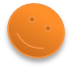  Никогда не соглашайся прийти в гости к человеку, с которым познакомился в Интернете. Не приглашай интернет-знакомых к себе домой. Если назначена встреча, она должна пройти в людном месте и с разрешения родителей! Под маской твоего ровесника может скрываться взрослый с преступными намерениями.  Защити свою страничку в социальной сети настройками приватности, выбрав режим «Только друзья».  Всегда спрашивай родителей о незнакомых вещах в Интернете. «Если что-то непонятно,страшно или неприятно,Быстро к взрослым поспеши,Расскажи и покажи»Помни, что кроме компьютеров и Интернета, в реальной жизни много увлекательного – общение, прогулки с друзьями и родителями, книги, спорт, настольные игры, рукоделие или моделирование. Если ты столкнулся с проблемой  в Интернете, не знаешь, как её решить и переживаешь из-за неё, можешь сам или вместе с родителями обратиться к специалистам.Линия помощи Дети онлайн: 8-800-250-00-15,с 9 до 18 часов по московскому времени (звонок по России бесплатный)http://detionline.com/Полезные интернет-ресурсы для тебя, твоих друзей и родителей:http://web-landia.ru/-  ВебЛандия- лучшие сайты для детейhttp://www.safety.mts.ru/ru/deti_v_inete/for_children/rules/ -   Дети в Интернете. Безопасность — это просто.  МТС. http://wildwebwoods.org/popup.php?lang=ru  - Игра «WildWebWoods Прогулка через Дикий Интернет Лес»***********************************Наш адрес:ул. Советская, 20Отдел электронных ресурсов «Смайлик»Часы работы:Понедельник-пятница с 10.00 до 18.00Суббота, воскресенье с 10.00 до 17.00Телефон:(8212) 21-66-50Сайт библиотеки: http://www.ndbmarshak.ru/Группа библиотеки ВКонтакте: https://vk.com/ndbmarshakЭлектронный адрес: komdet_bibl@mail.ruСоставитель:  Сокерина Е. Н. – гл. библиотекарь отдела открытого доступа НДБ РК им. С. Я. Маршака.Национальная детская библиотека   Республики Коми им. С.Я. Маршака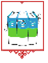 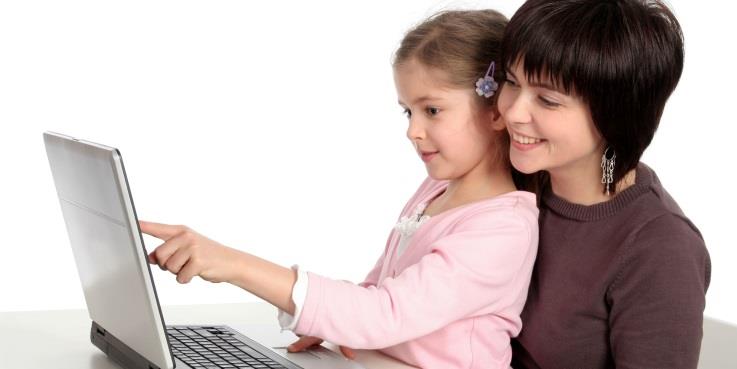 Сыктывкар, 2017